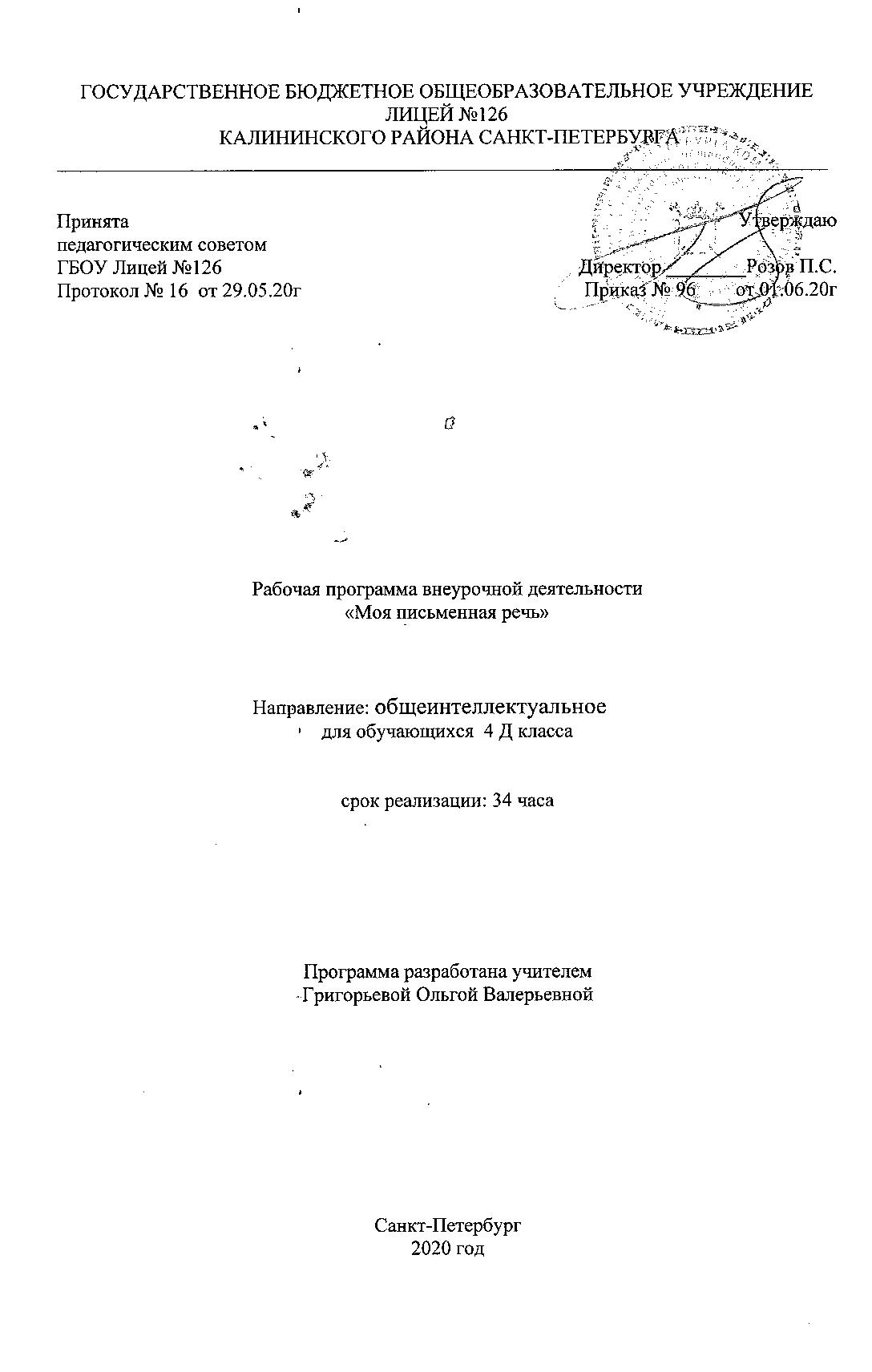 1. Пояснительная запискаРабочая программа внеурочной деятельности разрабатывается на основании Федерального Закона РФ от 29.12.2012 г.  №273-ФЗ «Об образовании в Российской Федерации».Рабочая программа внеурочной деятельности «Моя письменная речь» для  4 «Д» класса разработана в соответствии с:Федеральным базисным учебным планом, утвержденным приказом Министерства образования Российской Федерации от 09.03.2004 №1312;Федеральным государственным образовательным стандартом начального общего образования, утвержденным приказом Министерства образования и науки РФ от 06.10.2009 №373;Постановлением главного государственного санитарного врача от 29.12.2010 №189 (ред. от 24.11.2015) «Об утверждении СанПин 2.4.2 2821-10 «Санитарно-эпидемиологические требования к условиям и организации обучения в общеобразовательных учреждения»;Инструктивно-методическим письмом Комитета по образованию Санкт-Петербурга №03-28-3775/20-0-0 от 23.04.2020 «О формировании учебных планов образовательных организаций Санкт-Петербурга, реализующих основные общеобразовательные программы, на 2020-2021 учебный год»;Учебным планом внеурочной деятельности ГБОУ Лицей №126 Калининского района Санкт-Петербурга на 2020-2021 учебный год.Место в учебном планеПо годовому учебному плану для 4-Д класса на проведение курса “Моя письменная речь”  отводится 1 час в неделю, всего 34 часа (34 учебные недели). Цели и задачи программы- формирование коммуникативно-риторических умений и навыков; - формирование понятийных и инструментальных знаний. - обучение умелой, искусной, эффективной речи; - овладение способами индивидуальной, фронтальной, парной и групповой деятельности. - освоение коммуникативной, рефлексивной, ценностно-ориентированной компетенций и компетенции личностного саморазвития.- развитие познавательных способностей учащихся  на основе системы развивающих занятий с опорой на знания и умения по предмету русский язык. Система занятий предполагает целенаправленное формирование комплекса речевых умений, связанных с воспроизведением и созданием текста. Ожидаемые результатыЛичностные результатыумение чувствовать красоту и выразительность речи, стремиться к совершенствованию собственной речи; любовь и уважение к Отечеству, его языку, культуре; интерес к чтению, к ведению диалога с автором текста; потребность в чтении; интерес к письму, к созданию собственных текстов, к письменной форме общения; интерес к изучению языка; осознание ответственности за произнесённое и написанное слово. Метапредметные результатыРегулятивные УУД: самостоятельно формулировать тему и цели занятия; составлять план решения учебной проблемы совместно с учителем; работать по плану, сверяя свои действия с целью, корректировать свою деятельность; в диалоге с учителем вырабатывать критерии оценки и определять степень успешности своей работы и работы других в соответствии с этими критериями. Познавательные УУД:пользоваться разными видами чтения: изучающим, просмотровым, ознакомительным;перерабатывать и преобразовывать информацию из одной формы в другую (составлять план, таблицу, схему); пользоваться словарями, справочниками; осуществлять анализ и синтез; устанавливать причинно-следственные связи; строить рассуждения. Коммуникативные УУД:адекватно использовать речевые средства для решения различных коммуникативных задач; владеть монологической и диалогической формами речи; высказывать и обосновывать свою точку зрения; оформлять свои мысли в устной и письменной форме с учётом речевой ситуации;слушать и слышать других, пытаться принимать иную точку зрения, быть готовым корректировать свою точку зрения; договариваться и приходить к общему решению в совместной деятельности; задавать вопросы. Предметные результатызакрепление знаний о письменной речи, о тексте, его признаках;формирование умения раскрывать тему текста и основную мысль текста;отработка умений, связанных с построением текста;формирование умения строить текст-повествование;формирование умения строить текст-описание;формирование умения строить текст-рассуждение;совершенствование умений использовать различные типы речи в сочинении;развитие текстовых умений в различных видах изложений и сочинений;умение делать умозаключение, сравнивать, устанавливать закономерности, называть последовательность действий. Технологии используемые на занятиях1. Проблемно-диалогическая2.Технология продуктивного чтения включает в себя три этапа.этап. Работа с текстом до чтения (прогнозирование содержания, создание мотивации чтения).этап. Работа с текстом во время чтения (вычитывание фактуальной и подтекстовой информации; комментированное чтение, диалог с автором). этап. Работа с текстом после чтения (обобщающая беседа, формулирование главной мысли текста, творческое задание).3.Технология оценивания образовательных достижений (учебных успехов) - это система правил и алгоритмов, позволяющая развивать у учащихся умения самооценки.4. ИКТ – технология5. Игровая технология6. Технология работы в группах7. Проектная технология Система и формы оценки достижения планируемых результатовСодержание программы Тема и количество часов на ее изучение Повторение знаний о письменной речи (2ч). Повторение знаний о письменной речи. Различие устной и письменной речи.Тема, основная мысль текста (5ч). Подробное изложение по вопросам текста «Петя помог». Редактирование текста изложения (Работа над ошибками в изложении). Подробное изложение по рассказу Н. Сладкова «Осенняя ёлочка». Сочинение по наблюдениям «Как опадают листья». Редактирование текста сочинения (Работа над ошибками в сочинении).Построение текста (4ч). Слуховое изложение «Друг детства» (по В. Драгунскому).Редактирование изложения «Друг детства» (Исправление ошибок в изложении).Сочинение с заданной структурой текста о каникулах друга. Редактирование сочинения о каникулах друга.Текст-повествование (4ч). Подробное изложение текста-повествования «Ёжик» (по Г. Цыферову). Сочинение по серии картинок Н. Радлова «Находчивые лягушата». Редактирование сочинения по серии картинок Творческое продолжение текста-повествования «Ёж-спаситель» (по В. Бианки).Текст-описание (5ч). Сочинение-описание предмета «Моя любимая игрушка». Редактирование сочинения-описания предмета «Моя любимая игрушка». Сочинение-описание игрушки в деловом стиле. Сочинение-описание по авторскому рисунку Е. Чарушина «Вот он какой, лысушонок». Редактирование сочинения-описания по авторскому рисунку Е. Чарушина «Вот он какой, лысушонок».Текст-рассуждение (4ч). Изложение текста с элементами рассуждения по рассказу Ю. Дмитриева «Вот чудеса-то». Редактирование изложения с элементами рассуждения по рассказу Ю. Дмитриева «Вот чудеса-то». Сочинение с элементами рассуждения «Моё любимое занятие». Редактирование сочинения с элементами рассуждения «Моё любимое занятие».Различные типы речи в сочинении (4ч). Сочинение по наблюдениям с элементами описания «Снег уже теперь не тот». Редактирование текста сочинения «Снег уже теперь не тот». Сочинение с элементами описания по картинке  «Прилёт птиц». Редактирование сочинения по картинке «Прилёт птиц».Различные виды изложений и сочинений (6ч). Выборочное изложение по рассказу А. Куприна «Скворцы». Краткое изложение по рассказу В. Чаплиной «Цыплята выручили». Изложение весёлого рассказа «Сверху вниз, наискосок!» (по В. Драгунскому). Сочинение по серии весёлых картинок «Фотоохотник». Сочинение «Письмо другу». Итоговое изложение по рассказу Е. Чарушина «Мишки».Календарно-тематическое планирование курса внеурочной деятельности «Моя письменная речь»  (34 часа , 1 час в неделю)Учебно-методический комплекс.Дополнительная литератураИнтернет – ресурсыФИОКонкурсы, викторины.Выступление на классном мероприятииУчастие в общешкольных мероприятияхПредметные недели, олимпиады.Фото-проекты№Название разделаКоличество часов1Повторение знаний о письменной речи.22Тема, основная мысль текста.53Построение текста.44Текст-повествование.45Текст-описание.56Текст-рассуждение.47Различные типы речи в сочинении.48Различные виды изложений и сочинений.6Итого34№ п/п        Дата        ДатаТема урокаЭлемент содержанияТребования к результатам№ п/ппланфактТема урокаЭлемент содержанияметапредметным103.0901.09Повторение знаний о письменной речи.Повторение знаний о назначении письменной речи и о требованиях к ней.регулятивные - самостоятельно формулировать цели занятия после предварительного обсуждения; познавательные - перерабатывать полученную информацию: сравнивать и группировать факты и явления; определять причины явлений, событий; делать выводы на основе обобщения знаний;     коммуникативные - читать вслух и про себя тексты  и при этом: вести «диалог с автором» (прогнозировать будущее чтение; ставить вопросы к тексту и искать ответы; проверять себя); отделять новое от известного; выделять главное; составлять план. 210.0908.09Различие устной и письменной речи.Уточнение представлений об отличительных особенностях письменной и устной речи.регулятивные - совместно с учителем обнаруживать и формулировать учебную проблему;           познавательные - перерабатывать полученную информацию: сравнивать и группировать факты и явления; определять причины явлений, событий; делать выводы на основе обобщения знаний;коммуникативные - читать вслух и про себя тексты  и при этом: вести «диалог с автором» (прогнозировать будущее чтение; ставить вопросы к тексту и искать ответы; проверять себя); отделять новое от известного; выделять главное; составлять план.317.0915.09Подробное изложение по вопросам текста «Петя помог».Повторение знаний о письменной речи и о признаках текста; формирование умения устанавливать последовательность частей в тексте; развитие умения использовать лексические средства связи частей в тексте.регулятивные - работая по плану, сверять свои действия с целью и, при необходимости, исправлять ошибки с помощью учителя;                                         познавательные - добывать новые знания: извлекать информацию, представленную в разных формах (текст, таблица, схема, иллюстрация и др.);                коммуникативные - доносить свою позицию до других, оформлять свои мысли в устной и письменной речи с учётом своих учебных и жизненных речевых ситуаций.424.09Редактирование текста изложения (Работа над ошибками в изложении).Формирование умения находить и исправлять ошибки в тексте; формирование умения выделять части в тексте при записи.регулятивные - в диалоге с учителем учиться вырабатывать критерии оценки и определять степень успешности выполнения своей работы и работы всех, исходя из имеющихся критериев;                       познавательные - перерабатывать полученную информацию: делать выводы на основе обобщения знаний;                                                               коммуникативные - договариваться с людьми, выполняя различные роли в группе, сотрудничать в совместном решении проблемы (задачи).501.10Подробное изложение по рассказу Н. Сладкова «Осенняя ёлочка».Формирование умения определять тему и основную мысль текста;                              формирование умения подбирать заголовок в соответствии с темой и основной мыслью текста; формирование умения использовать в изложении языковые средства выразительности для передачи авторского отношения.регулятивные - работая по плану, сверять свои действия с целью и, при необходимости, исправлять ошибки с помощью учителя;                                                        познавательные - добывать новые знания: извлекать информацию, представленную в разных формах (текст, таблица, схема, иллюстрация и др.);                       коммуникативные - доносить свою позицию до других, оформлять свои мысли в устной и письменной речи с учётом своих учебных и жизненных речевых ситуаций.608.10Сочинение по наблюдениям «Как опадают листья».Формирование умения проводить наблюдения по заданной теме и собирать материал к  сочинению; формирование умения раскрывать тему и основную мысль в собственном тексте; формирование умения использовать средства выразительности для описания своих наблюдений.регулятивные - составлять план решения проблемы (задачи) совместно с учителем;                                 познавательные - ориентироваться в своей системе знаний: самостоятельно предполагать, какая информация нужна для решения учебной задачи;     коммуникативные - доносить свою позицию до других, оформлять свои мысли в устной и письменной речи с учётом своих учебных и жизненных речевых ситуаций.715.10Редактирование текста сочинения (Работа над ошибками в сочинении).Формирование умения находить и исправлять ошибки в тексте; формирование умения выделять части в тексте при записи.регулятивные - в диалоге с учителем учиться вырабатывать критерии оценки и определять степень успешности выполнения своей работы и работы всех, исходя из имеющихся критериев;                       познавательные - перерабатывать полученную информацию: делать выводы на основе обобщения знаний;                                                               коммуникативные - договариваться с людьми, выполняя различные роли в группе, сотрудничать в совместном решении проблемы (задачи).822.10Слуховое изложение «Друг детства» (по В. Драгунскому).Формирование умения соотносить заголовок с темой и основной мыслью текста; формирование умения делить текст на части и составлять план; формирование умения излагать по плану воспринятый на слух текст.регулятивные - работая по плану, сверять свои действия с целью и, при необходимости, исправлять ошибки с помощью учителя;                                                    познавательные - добывать новые знания: извлекать информацию, представленную в разных формах (текст, таблица, схема, иллюстрация и др.);коммуникативные - доносить свою позицию до других, оформлять свои мысли в устной и письменной речи с учётом своих учебных и жизненных речевых ситуаций.905.11Редактирование изложения «Друг детства» (Исправление ошибок в изложении).Формирование умения выделять части при записи текста; формирование умения вносить исправления в содержание и речевое оформление текста; формирование умения пользоваться памяткой для работы над ошибками при редактировании текста.регулятивные - в диалоге с учителем учиться вырабатывать критерии оценки и определять степень успешности выполнения своей работы и работы всех, исходя из имеющихся критериев;                               познавательные - перерабатывать полученную информацию: делать выводы на основе обобщения знаний;                                                                        коммуникативные - договариваться с людьми, выполняя различные роли в группе, сотрудничать в совместном решении проблемы (задачи).1012.11Сочинение с заданной структурой текста о каникулах друга.Формирование умения определять тему частей в тексте; формирование строить части текста по первому предложению; формирование умения раскрывать основную мысль в своём тексте.регулятивные - составлять план решения проблемы (задачи) совместно с учителем;                                  познавательные - ориентироваться в своей системе знаний: самостоятельно предполагать, какая информация нужна для решения учебной задачи; коммуникативные - доносить свою позицию до других, оформлять свои мысли в устной и письменной речи с учётом своих учебных и жизненных речевых ситуаций.1119.11Редактирование сочинения о каникулах друга.Формирование умения вносить в текст дополнения в соответствии с темой и основной мыслью текста; формирование умения строить части текста.регулятивные - в диалоге с учителем учиться вырабатывать критерии оценки и определять степень успешности выполнения своей работы и работы всех, исходя из имеющихся критериев;                               познавательные - перерабатывать полученную информацию: делать выводы на основе обобщения знаний;                                                                      коммуникативные - договариваться с людьми, выполняя различные роли в группе, сотрудничать в совместном решении проблемы (задачи).1226.11Подробное изложение текста-повествования «Ёжик» (по Г. Цыферову).Углубление знаний о структуре текста-повествования; развитие умения использовать средства выразительности для передачи авторского отношения.регулятивные - работая по плану, сверять свои действия с целью и, при необходимости, исправлять ошибки с помощью учителя;                                                           познавательные - добывать новые знания: извлекать информацию, представленную в разных формах (текст, таблица, схема, иллюстрация и др.); коммуникативные - доносить свою позицию до других, оформлять свои мысли в устной и письменной речи с учётом своих учебных и жизненных речевых ситуаций.1303.12Сочинение по серии картинок Н. Радлова «Находчивые лягушата».Формирование умения создавать текст-повествование; формирование умения использовать в своём тексте языковые средства выразительности, передающие состояние и чувства героев.регулятивные - составлять план решения проблемы (задачи) совместно с учителем;                                  познавательные - ориентироваться в своей системе знаний: самостоятельно предполагать, какая информация нужна для решения учебной задачи;               коммуникативные - доносить свою позицию до других, оформлять свои мысли в устной и письменной речи с учётом своих учебных и жизненных речевых ситуаций.1410.12Редактирование сочинения по серии картинокФормирование умения вносить в текст дополнения в соответствии с темой и основной мыслью текста; формирование умения строить части текста.регулятивные - в диалоге с учителем учиться вырабатывать критерии оценки и определять степень успешности выполнения своей работы и работы всех, исходя из имеющихся критериев;                               познавательные - перерабатывать полученную информацию: делать выводы на основе обобщения знаний;                                                                      коммуникативные - договариваться с людьми, выполняя различные роли в группе, сотрудничать в совместном решении проблемы (задачи).1517.12Творческое продолжение текста-повествования «Ёж-спаситель» (по В. Бианки).Формирование умения составлять продолжение текста-повествования с учётом заголовка и содержания известных частей; формирование умения детализировать описание действий в тексте-повествовании; формирование умения использовать в тексте языковые средства для точного и выразительного описания ситуации.регулятивные - составлять план решения проблемы (задачи) совместно с учителем;                                   познавательные - ориентироваться в своей системе знаний: самостоятельно предполагать, какая информация нужна для решения учебной задачи;                        коммуникативные - доносить свою позицию до других, оформлять свои мысли в устной и письменной речи с учётом своих учебных и жизненных речевых ситуаций.1624.12Сочинение-описание предмета «Моя любимая игрушка».Ознакомление с особенностями описательного текста; формование умения строить описание; формирование умения использовать прилагательные описательном тексте.регулятивные - составлять план решения проблемы (задачи) совместно с учителем;                                 познавательные - ориентироваться в своей системе знаний: самостоятельно предполагать, какая информация нужна для решения учебной задачи;          коммуникативные - доносить свою позицию до других, оформлять свои мысли в устной и письменной речи с учётом своих учебных и жизненных речевых ситуаций.1714.01Редактирование сочинения-описания предмета «Моя любимая игрушка»Формирование умения вносить в текст дополнения в соответствии с темой и основной мыслью текста; формирование умения строить части текста.регулятивные - в диалоге с учителем учиться вырабатывать критерии оценки и определять степень успешности выполнения своей работы и работы всех, исходя из имеющихся критериев;                               познавательные - перерабатывать полученную информацию: делать выводы на основе обобщения знаний;                                                                      коммуникативные - договариваться с людьми, выполняя различные роли в группе, сотрудничать в совместном решении проблемы (задачи).1821.01Сочинение-описание игрушки в деловом стиле.Формирование умения различать деловой и художественный стили речи; развитие умения отбирать языковые средства в соответствии с задачей высказывания и стилем речи.регулятивные - составлять план решения проблемы (задачи) совместно с учителем;                             познавательные - ориентироваться в своей системе знаний: самостоятельно предполагать, какая информация нужна для решения учебной задачи; коммуникативные - доносить свою позицию до других, оформлять свои мысли в устной и письменной речи с учётом своих учебных и жизненных речевых ситуаций.1928.01Сочинение-описание по авторскому рисунку Е. Чарушина «Вот он какой, лысушонок».Ознакомление с построением описания; формирование умения строить текст-описание животного; развитие умения точно употреблять слова, обозначающие признаки предметов; формирование умения передавать своё отношение в описании.регулятивные - составлять план решения проблемы (задачи) совместно с учителем;                            познавательные - ориентироваться в своей системе знаний: самостоятельно предполагать, какая информация нужна для решения учебной задачи;      коммуникативные - доносить свою позицию до других, оформлять свои мысли в устной и письменной речи с учётом своих учебных и жизненных речевых ситуаций.2004.02Редактирование сочинения-описания по авторскому рисунку Е. Чарушина «Вот он какой, лысушонок».Формирование умения вносить в текст дополнения в соответствии с темой и основной мыслью текста; формирование умения строить части текста.регулятивные - в диалоге с учителем учиться вырабатывать критерии оценки и определять степень успешности выполнения своей работы и работы всех, исходя из имеющихся критериев;                               познавательные - перерабатывать полученную информацию: делать выводы на основе обобщения знаний;                                                                      коммуникативные - договариваться с людьми, выполняя различные роли в группе, сотрудничать в совместном решении проблемы (задачи).2111.02Изложение текста с элементами рассуждения по рассказу Ю. Дмитриева «Вот чудеса-то».Ознакомление с рассуждением, его структурой; формирование умения отличать рассуждение от других типов речи. регулятивные - работая по плану, сверять свои действия с целью и, при необходимости, исправлять ошибки с помощью учителя;                                                     познавательные - добывать новые знания: извлекать информацию, представленную в разных формах (текст, таблица, схема, иллюстрация и др.);                        коммуникативные - доносить свою позицию до других, оформлять свои мысли в устной и письменной речи с учётом своих учебных и жизненных речевых ситуаций.2218.02Редактирование изложения с элементами рассуждения по рассказу Ю. Дмитриева «Вот чудеса-то».Формирование умения вносить в текст дополнения в соответствии с темой и основной мыслью текста; формирование умения строить части текста.регулятивные - в диалоге с учителем учиться вырабатывать критерии оценки и определять степень успешности выполнения своей работы и работы всех, исходя из имеющихся критериев;                               познавательные - перерабатывать полученную информацию: делать выводы на основе обобщения знаний;                                                                      коммуникативные - договариваться с людьми, выполняя различные роли в группе, сотрудничать в совместном решении проблемы (задачи).2325.02Сочинение с элементами рассуждения «Моё любимое занятие».Формирование умения распознавать типы речи; формирование умения строить рассуждение.регулятивные - составлять план решения проблемы (задачи) совместно с учителем;                               познавательные - ориентироваться в своей системе знаний: самостоятельно предполагать, какая информация нужна для решения учебной задачи; коммуникативные - доносить свою позицию до других, оформлять свои мысли в устной и письменной речи с учётом своих учебных и жизненных речевых ситуаций.2404.03Редактирование сочинения с элементами рассуждения «Моё любимое занятие».Формирование умения вносить в текст дополнения в соответствии с темой и основной мыслью текста; формирование умения строить части текста.регулятивные - в диалоге с учителем учиться вырабатывать критерии оценки и определять степень успешности выполнения своей работы и работы всех, исходя из имеющихся критериев;                               познавательные - перерабатывать полученную информацию: делать выводы на основе обобщения знаний;                                                                      коммуникативные - договариваться с людьми, выполняя различные роли в группе, сотрудничать в совместном решении проблемы (задачи).2511.03Сочинение по наблюдениям с элементами описания «Снег уже теперь не тот».Формирование умения определять и раскрывать тему и основную мысль в сочинении-описании; формирование умения собирать материал по теме; формирование умения точно употреблять слова в речи.регулятивные - составлять план решения проблемы (задачи) совместно с учителем;                            познавательные - ориентироваться в своей системе знаний: самостоятельно предполагать, какая информация нужна для решения учебной задачи;             коммуникативные - доносить свою позицию до других, оформлять свои мысли в устной и письменной речи с учётом своих учебных и жизненных речевых ситуаций.2618.03Редактирование текста сочинения «Снег уже теперь не тот».Формирование умения дополнять написанное; формирование умения определять содержание каждой части в сочинении; формирование умения подбирать слова для точного и выразительного описания наблюдений.регулятивные - в диалоге с учителем учиться вырабатывать критерии оценки и определять степень успешности выполнения своей работы и работы всех, исходя из имеющихся критериев;                            познавательные - перерабатывать полученную информацию: делать выводы на основе обобщения знаний;                                                        коммуникативные - договариваться с людьми, выполняя различные роли в группе, сотрудничать в совместном решении проблемы (задачи).2701.04Сочинение с элементами описания по картинке  «Прилёт птиц».Формирование умения связно и последовательно описывать содержание картинки; формирование умения раскрывать тему и основную мысль в сочинении.регулятивные - составлять план решения проблемы (задачи) совместно с учителем;                                познавательные - ориентироваться в своей системе знаний: самостоятельно предполагать, какая информация нужна для решения учебной задачи; коммуникативные - доносить свою позицию до других, оформлять свои мысли в устной и письменной речи с учётом своих учебных и жизненных речевых ситуаций.2808.04Редактирование сочинения по картинке «Прилёт птиц».Развитие умения раскрывать тему и главную мысль в сочинении по картинке; формирование умения использовать синонимы в тексте.регулятивные - в диалоге с учителем учиться вырабатывать критерии оценки и определять степень успешности выполнения своей работы и работы всех, исходя из имеющихся критериев;                             познавательные - перерабатывать полученную информацию: делать выводы на основе обобщения знаний;                                                                    коммуникативные - договариваться с людьми, выполняя различные роли в группе, сотрудничать в совместном решении проблемы (задачи).2915.04Выборочное изложение по рассказу А. Куприна «Скворцы».Формирование умения выбирать из рассказа отрывок в соответствии с заданной темой; формирование умения составлять вводную и заключительную части текста.регулятивные - работая по плану, сверять свои действия с целью и, при необходимости, исправлять ошибки с помощью учителя;                                                     познавательные - добывать новые знания: извлекать информацию, представленную в разных формах (текст, таблица, схема, иллюстрация и др.);                       коммуникативные - доносить свою позицию до других, оформлять свои мысли в устной и письменной речи с учётом своих учебных и жизненных речевых ситуаций.3022.04Краткое изложение по рассказу В. Чаплиной «Цыплята выручили».Формирование умения определять тему и основную мысль текста; формирование умения выделять главное в части; формирование умения сокращать текст.регулятивные - работая по плану, сверять свои действия с целью и, при необходимости, исправлять ошибки с помощью учителя;                                                    познавательные - добывать новые знания: извлекать информацию, представленную в разных формах (текст, таблица, схема, иллюстрация и др.);                     коммуникативные - доносить свою позицию до других, оформлять свои мысли в устной и письменной речи с учётом своих учебных и жизненных речевых ситуаций.3129.04Изложение весёлого рассказа «Сверху вниз, наискосок!» (по В. Драгунскому).Формирование умения определять тему и основную мысль текста в весёлом рассказе; ознакомление со способами создания комического в тексте; формирование умения использовать языковые средства для описания весёлой ситуации; ознакомление с оформлением реплик в тексте.регулятивные - работая по плану, сверять свои действия с целью и, при необходимости, исправлять ошибки с помощью учителя;                                                        познавательные - добывать новые знания: извлекать информацию, представленную в разных формах (текст, таблица, схема, иллюстрация и др.);                       коммуникативные - доносить свою позицию до других, оформлять свои мысли в устной и письменной речи с учётом своих учебных и жизненных речевых ситуаций.3206.05Сочинение по серии весёлых картинок «Фотоохотник».Формирование умения определять  и                 раскрывать основную мысль в сочинении по весёлым картинкам; формирование умения использовать средства комического в своём тексте; формирование умения использовать в сочинении предложения, различные по цели высказывания.регулятивные - составлять план решения проблемы (задачи) совместно с учителем;                                  познавательные - ориентироваться в своей системе знаний: самостоятельно предполагать, какая информация нужна для решения учебной задачи; коммуникативные - доносить свою позицию до других, оформлять свои мысли в устной и письменной речи с учётом своих учебных и жизненных речевых ситуаций.3313.05Сочинение «Письмо другу».Знакомство с жанром письма; формирование умения составлять и правильно оформлять текст письма.регулятивные - составлять план решения проблемы (задачи) совместно с учителем;                           познавательные - ориентироваться в своей системе знаний: самостоятельно предполагать, какая информация нужна для решения учебной задачи; коммуникативные - доносить свою позицию до других, оформлять свои мысли в устной и письменной речи с учётом своих учебных и жизненных речевых ситуаций.3420.05Итоговое изложение по рассказу Е. Чарушина «Мишки».Проверка умений учащихся писать изложение текста.регулятивные - работая по плану, сверять свои действия с целью и, при необходимости, исправлять ошибки с помощью учителя;                                                     познавательные - добывать новые знания: извлекать информацию, представленную в разных формах (текст, таблица, схема, иллюстрация и др.);                       коммуникативные - доносить свою позицию до других, оформлять свои мысли в устной и письменной речи с учётом своих учебных и жизненных речевых ситуаций.№ДатаИзмененияИзмененияИзмененияОбоснование12345№Название учебного пособияклассФИО автораИздательствоГод издания1Учебная тетрадь«Моя письменная речь»4Щёголева Г.С.С-ПбПервый класс20172Методическое пособие для 1 - 4 классов «Система обучения связной письменной речи в начальной школе». 4Щёголева Г.С.С-ПбПервый класс20153Веселая грамматика.Волина В. В.М.: Знание1995 г№Адрес сайтаНазвание дискаклассФИО автораИздательствоГод издания1234Единая коллекция Цифровых Образовательных Ресурсов. – Режим доступа: http://school-collection.edu.ruОфициальный сайт УМК «Школа 2100» Презентация уроков «Начальная школа». – Режим доступа: http://nachalka.info/about/193 Я иду на урок начальной школы (материалы к уроку). – Режим доступа: www.festival.1 september.ruОбразовательный портал «Ucheba.com». – Режим доступа: www.uroki.ruМультипортал. – Режим доступа: www.km.ru/education